385438, а.Ходзь, ул. Краснооктябрьская, 104, Ходзинское сельское поселение, Республика Адыгеятел.факс: 8(87770) 9-67-40E-mail: Xodzinskoe@mail.ru; сайт:  admhodz.ruПОСТАНОВЛЕНИЕ«15» апреля 2019г.                                            №16                                                     а. ХодзьО подготовке и праздновании 74-й годовщины   Победы в Великой Отечественной войне1941-1945 годов в Ходзинском  сельском поселении     В связи с подготовкой 74-й годовщины Победы в Великой Отечественной войне 1941-1945 годов праздничных мероприятий в Ходзинском сельском поселенииПОСТАНОВЛЯЮ:1.       Утвердить план основных мероприятий по подготовке и празднованию 74-й годовщины Победы в Великой Отечественной войне 1941-1945 годов в Ходзинском сельском поселении согласно приложению.2.       Рекомендовать руководителям учреждений, предприятий и организаций всех форм собственности принять активное участие в подготовке и проведении мероприятий, посвящённых Дню победы.3.       Обеспечить благоустройство и уборку в местах проведения мероприятий.4.       Настоящее постановление опубликовать на официальном сайте Ходзинского сельского поселения.5.       Контроль за исполнением настоящего постановления оставляю за собой.Глава МО «Ходзинское сельское поселение»                                  Р.М.Тлостнаков    Приложениек постановлению                                                                                                                                          Администрации                                                                                                                                        Ходзинскогосельского поселенияот 15.04.2019 № 16                                                                    П Л А Носновных мероприятий по подготовке ипразднованию 74-й годовщины Победы в Великой Отечественной войне1941-1945 годов в Ходзинском сельском поселенииГлава МОХодзинского сельского поселения                                               Р.М.ТлостнаковРЕСПУБЛИКА АДЫГЕЯМУНИЦИПАЛЬНОЕ ОБРАЗОВАНИЕ«ХОДЗИНСКОЕ СЕЛЬСКОЕ ПОСЕЛЕНИЕ»385438 а. Ходзь,ул. Краснооктябрьская , 104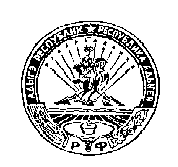 АДЫГЭ РЕСПУБЛИКМУНИЦИПАЛЬНЭ ГЪЭПСЫКIЭ ЗИIЭ  «ФЭДЗ КЪОДЖЭ ПСЭУПI»385438 къ. Фэдз,Краснооктябрьска иур №104№ п/пНаименование мероприятийСрокипроведенияОтветственные за исполнение1.      Уточнение и обновление списков инвалидов, участников Великой Отечественной войны 1941-1945 годов, вдов погибших воинов, лиц, бывших несовершеннолетних узников концентрационных лагерей, тружеников тыла, ветеранов боевых действийапрель 2019.специалисты поселения2.      Проведение в образовательных организациях работы по осуществлению учащимися шефства над одинокими инвалидами и вдовами ветеранов Великой Отечественной войны 1941-1945гг. и тружениками тылаВ течение 2019 г.Директор МБОУ  СОШ №113.      Организация работы по ремонту уборке территории обелиска,  Великой Отечественной войнеВ течение 2019 г.Администрация Ходзинского сельского поселения5.      Праздничное оформление фасадов зданий к Празднику Победы в Великой Отечественной войне 1941-1945 гг.До 1 мая2019 г.Руководители учреждений, предприятий и организаций6Проведение шествия «Бессмертный полк» в а. Ходзь от здании администрации до школы.9 мая 2019 г.Администрация Ходзинского сельского поселенияДиректор СОШ №117Проведение торжественного митинга, посвященного 74-й годовщине Победы в Великой Отечественной войне9 мая 2019 г.Администрация Ходзинского сельского поселенияДиректор СОШ №118Проведение праздничного концерта9 мая 2019 г.Администрация Ходзинского сельского поселенияДиректор СОШ №11